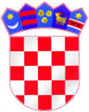 Osnovna škola Augusta CesarcaII. Ferenčica 9a10 000 Zagrebtel: 01/2451-967fax: 01/2450-128e-mail:acesarca@os-acesarca-zg.skole.hrKLASA: 003-06/21-01/20
URBOJ: 251-155-21-01-1
U Zagrebu 5. listopada 2021.Z A K LJ U Č C Is Treće sjednice Školskog odbora održane u petak 5. listopada 2021. godine s početkom u 19:00 u prostorijama Osnovne škole Augusta Cesarca, u uredu ravnateljice, uz poštivanje propisanih epidemioloških mjera dezinfekcije, fizičkog razmaka i nošenja maski.Prisutni:- predstavnici škole: Anita Đurđević, Sanja Irić Šironja- predstavnik vijeća roditelja: Tihana Zidanić Šakota- predstavnici Osnivača: - predstavnik Radničkog vijeća: Maja Vahovec JuranNenazočni: predstavnici Osnivača nisu imenovani do 5. listopada 2021.Ostali prisutni: Tina Kirin, ravnateljica, Ivanka Kurevija, računovotkinja Zapisničar: Maja Vahovec JuranPredsjednica Školskog odbora Sanja Irić Šironja otvorila je sjednicu i pozdravila nazočne članove Školskog odbora. Predsjedavateljica je na početku konstatirala da sjednici prisustvuje potreban broj članova za pravovaljano odlučivanje. Predložila je sljedeći dnevni red kao u pozivu. P r i j e d l o g  d n e v n o g  r e d a:1. Verifikacija Zapisnika s Druge sjednice Školskog odbora2. Izvješće o realizaciji Godišnjeg plana i programa rada Osnovne škole Augusta Cesarca za školsku godinu 2020./2021.3. Donošenje Godišnjeg plana i programa rada Osnovne škole Augusta Cesarca za školsku godinu 2021./2022.4. Donošenje Školskog kurikula Osnovne škole Augusta Cesarca za školsku godinu 2021./2022.5. Ažuriranje podataka u Registru školskih sportskih društava te usvajanje Poslovnika6. Prijedlog za donošenje odluke o upućivanju radnika na liječnički pregled kod ovlaštenog izabranog doktora specijalista medicine rada radi utvrđivanja radne sposobnosti7. RaznoPrijedlog je Dnevnog reda jednoglasno prihvaćen.Ad 1.)  Verifikacija Zapisnika s Druge sjednice Školskog odboraJednoglasno je donesena sljedećaODLUKA:Školski je odbor usvojio Zapisnik s Druge sjednice Školskog odbora.Ad 2.) Izvješće o realizaciji Godišnjeg plana i programa rada Osnovne škole Augusta Cesarca za školsku godinu 2020./2021.Jednoglasno je donesena sljedećaODLUKA:Školski je odbor usvojio i donio Izvješće realizaciji Godišnjeg plana i programa Osnovne škole Augusta Cesarca za školsku godinu 2020./2021.Ad 3.) Donošenje Godišnjeg plana i programa rada Osnovne škole Augusta Cesarca za školsku godinu 2021./2022.Jednoglasno je donesena sljedećaODLUKA:Školski je odbor usvojio i donio Godišnji plan i program rada Osnovne škole Augusta Cesarca za školsku godinu 2021./2022.Ad 4.) Donošenje Školskog kurikula Osnovne škole Augusta Cesarca za školsku godinu 2021./2022.Jednoglasno je donesena sljedećaODLUKA:Školski je odbor usvojio i donio Školski kurikul OŠ Augusta Cesarca za školsku godinu 2021./2022.Ad 5.) Ažuriranje podataka u Registru školskih sportskih društava te usvajanje PoslovnikaJednoglasno su donesene sljedećeODLUKE:1. Školski odbor osniva Školsko sportsko društvo Ferka radi provođenja izvannastavnih školskih sportskih aktivnosti učenika.2. Školski odbor imenuje Gorana Laslavića za voditelja Školskog sportskog društva Ferka.3. Školski odbor usvaja Poslovnik Školskog sportskog društva Ferka.Ad 6.) Prijedlog za donošenje odluke o upućivanju radnika na liječnički pregled kod ovlaštenog izabranog doktora specijalista medicine rada radi utvrđivanja radne sposobnostiJednoglasno je donesena sljedećaODLUKA:Školski odbor upućuje radnicu Slavicu Princip na liječnički pregled kod ovlaštenog izabranog doktora specijalista medicine rada radi utvrđivanja radne sposobnosti.Ad 7.) RaznoZaključak: Ravnateljica je obavijestila članice o realizaciji Memorijalnog nogometnog turnira u čast Zlatka Cice Kranjčara koji je bio učenik naše škole i montiranim golovima na školskom igralištu na temelju suglasnosti Gradskog ureda za obrazovanje.Sjednica je završena u 20:30.Zapisničarka:	Maja Vahovec JuranPredsjednica Školskog odbora:Sanja Irić Šironja